Unit 2 Lesson 10: Solve Area ProblemsWU Number Talk: One More Group (Warm up)Student Task StatementFind the value of each expression mentally.1 Paint a WallStudent Task StatementNoah is painting a wall in a community garden. The wall is shaped like a rectangle. A diagram of the wall is shown here.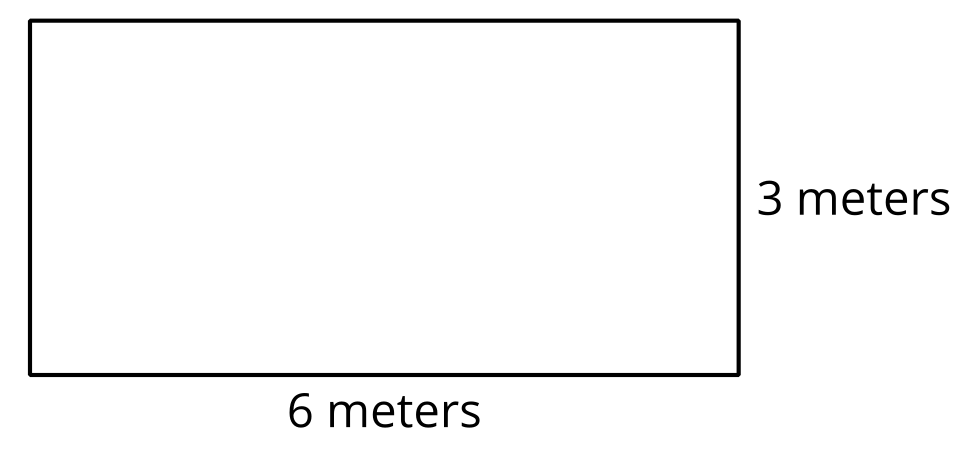 Paint is sold in 3 different sizes:A small container will cover 3 square meters.A medium container will cover 10 square meters.A large container will cover 40 square meters.What should Noah buy? Explain your reasoning.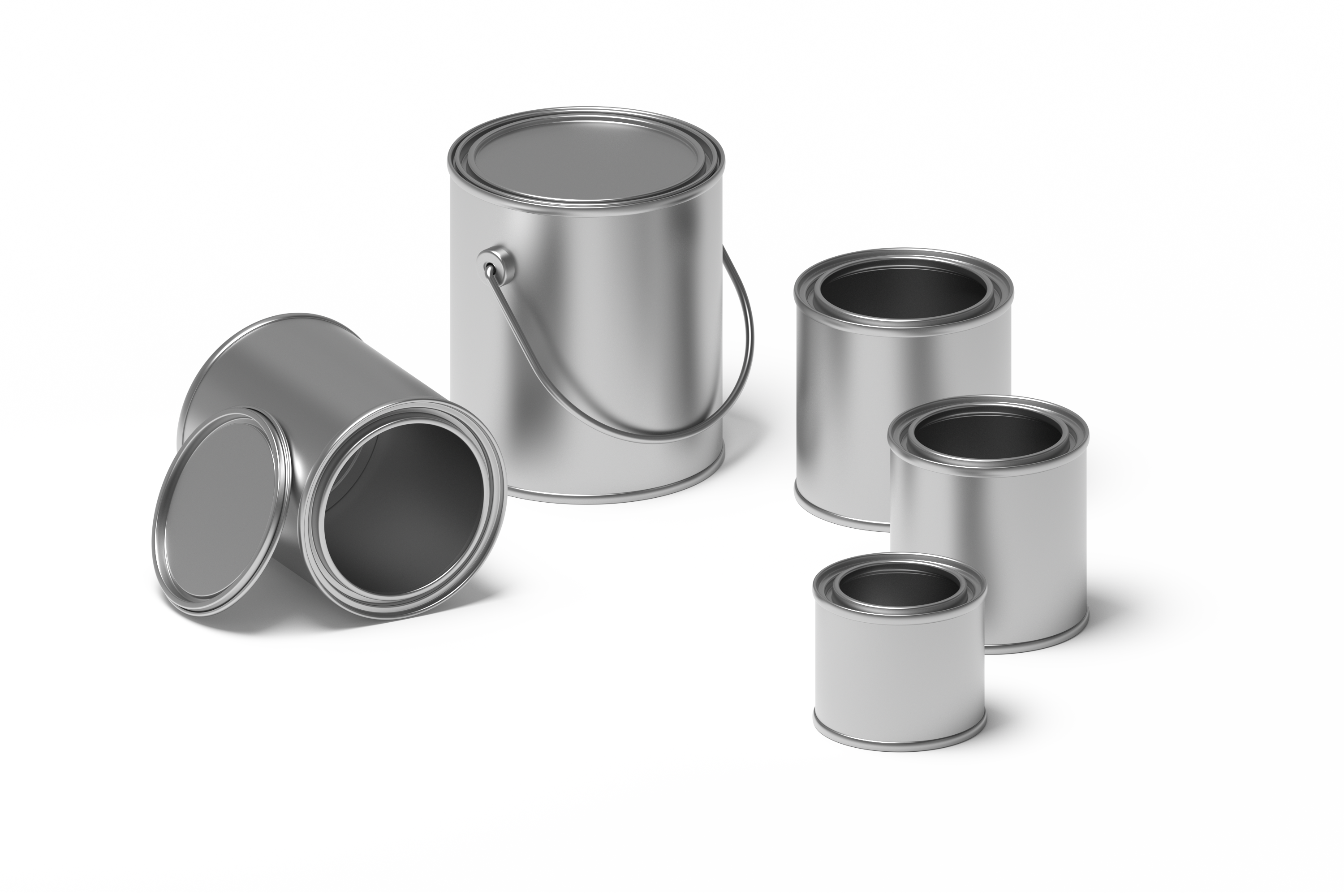 2 Create a GardenStudent Task Statement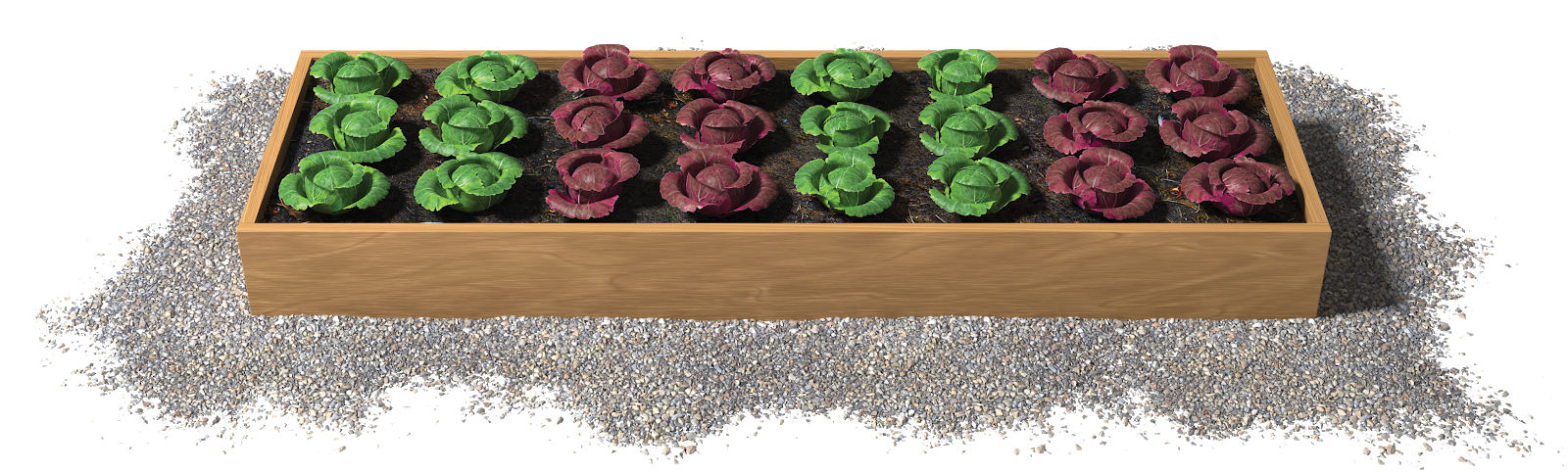 Elena is planning how to use her rectangular space in the community garden. She needs a space that is at least 20 square feet to fit her plants. She has enough soil for a garden that is 30 square feet. The space she has available has to be 3 feet on one side.What are the possible sizes for her garden?Create a poster to show your thinking. Organize it so it can be followed by others.As you look at the posters with your group:Describe how another group solved the problem in a different way than your group did.Write three things you saw that helped you understand how other students solved the problem.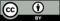 © CC BY 2021 Illustrative Mathematics®